Motion till Riksförbundet HjärtLungs 38:e kongress 2022Motionens namn/rubrik(Ett kort och tydligt namn).MotionenBakgrund och motivering:(En kort bakgrund till motionen  om den möjlighet/utmaning som motionären ser, dvs. om  behovet av insats/förändring).Bedömning:
(Ett kortfattat förslag på insats samt hur insatsen svarar mot de möjligheter och behov som finns).Yrkande:Jag/vi yrkar att kongressen fattar beslut: 
Att … Att …Avsändare motionen
(Kryssa i vilket alternativ som stämmer för din/er motion.)           	Den här motionen skickas från mig som enskild medlem.           	Den här motionen skickas från föreningen enligt nedan.Förening:Datum: Namn:…………………………..		……………………………Namnunderskrift			NamnförtydligandeBestyrkande
(Om eventuellt bestyrkande* av denna motion från din lokal- eller länsförening eller medlemsorganisation).Förening som bestyrker motionen:*Bilaga med protokoll från föreningen om bestyrkandet ska bifogas.Motionen skickas till Riksförbundet HjärtLungs förbundskansli via post 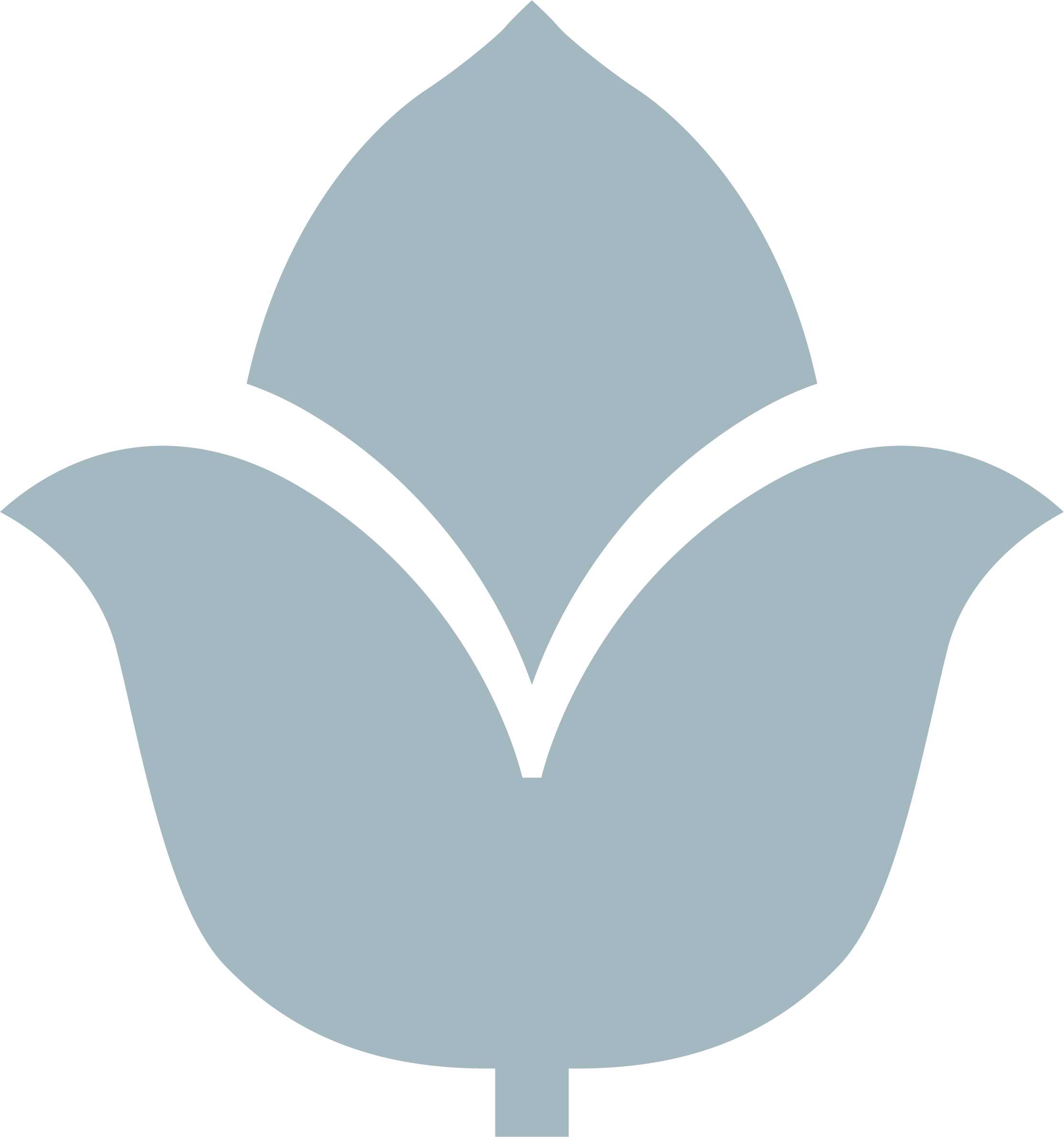 eller e-post senast den 30 november 2021.